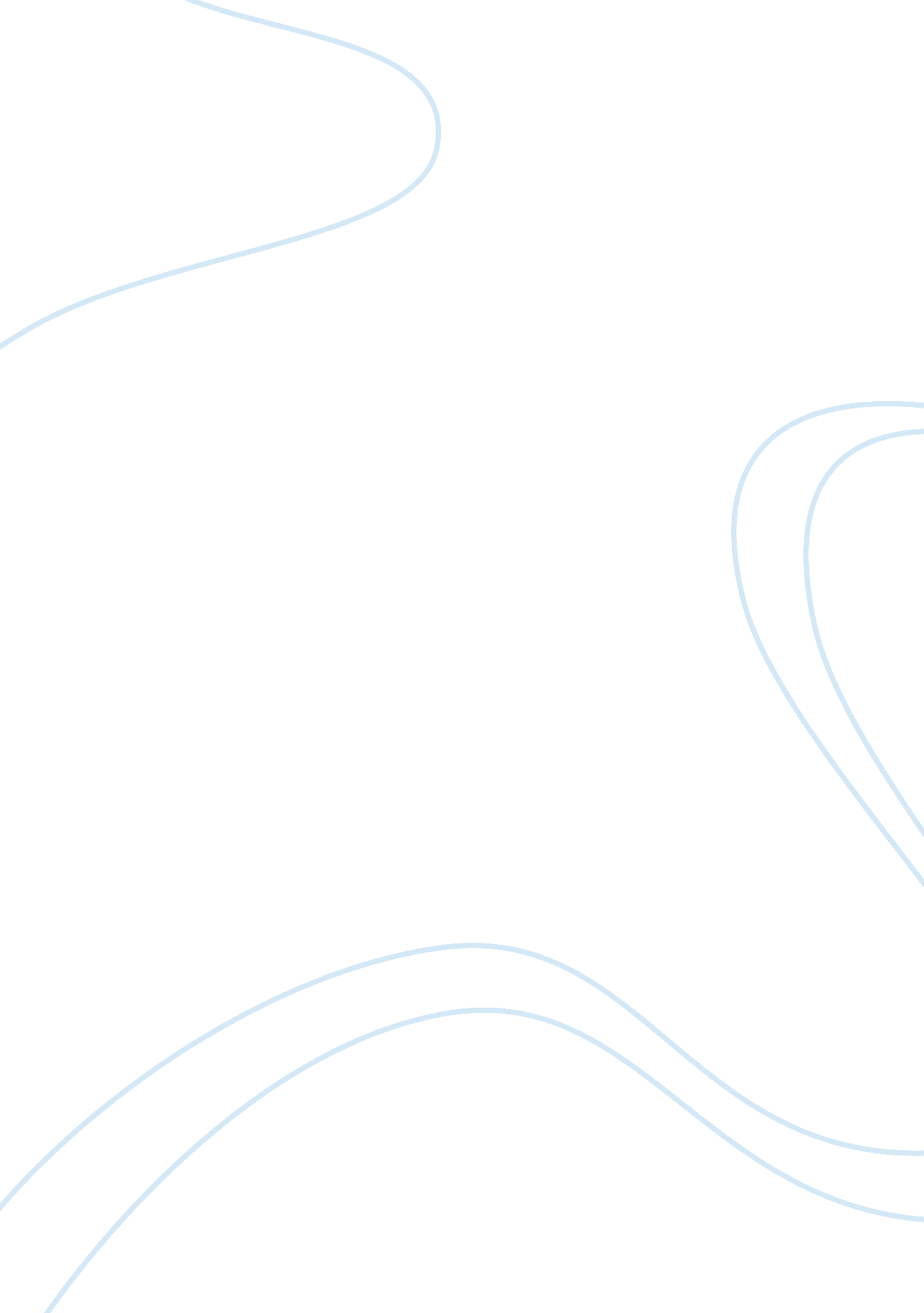 Feature article critical analysis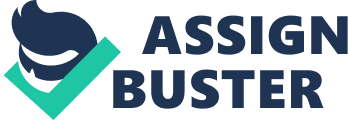 Anything that's not straight news, editorial or sport. Gives a human dimension to the news Responds to the reader's curiosity while entertaining at the same time Truth and accuracy are still Important Can't tolerated ” NOT Inverted pyramid style Sub-stories of the news Skills similar to fiction writers Narrates that keeps the readers absorbed Brings out the drama of people's lives Know which details to highlight Vivid descriptions -Colorful dialogue -Humor Begins with an anecdote -memorable ending A nut graph rather than a lead Feature writing tells the reader a story. It has a beginning (lead), middle and end. It uses quote liberally (It mean generously If you're too lazy to search It up) and allows the reader to see the story through detailed description and vivid writing. Topic-Background inf001nterview0Expert testimony 1) Lead: Most interesting information. Something that will grab the reader's attention and drag them into the story. 2) Nut Graph: A summary of what the story is going to be about. Why the story is important 3) Direct quote: Connects to the nut graph. Use more than one sentence. Direct quotes should show emotion of the story 4) Transition: Next important fact. Use transition words to help the story flow. They can be facts, indirect facts indirect quotes or partial quotes 5) Direct quote: Connects to the nut graph. Use more than one sentence. Direct quotes should show emotion of the story 6) Transition: Next important fact. Use transition words to help the story flow. They can be facts, indirect facts indirect quotes or partial quotes 7) Direct quote: Connects to the nut graph. Use more than one sentence. Direct quotes should show emotion of the story Types of Feature Stories: Concentrate on the business owner Look for their competitions If there's no info, concentrate on how they started business. Should not be written like anadvertisementB) The commemorative story Pegged to the anniversary of an earlier news event Written at the 1st anniversaryInterviewpeople who was involved in the story (e. G anniversary of the death of Kennedy) C) The Explanatory story Very detailed Requires saturation research C) The first-person story Something dramatic happens to the writer Story with I or you is used in a suspenseful event D) The historical story Loosely pegged to a breaking news event Writers research in the library Show readers how their community would changed E) The Hobbyist story Make sure you're writing about the biggest or the best unusual collection in your area Talk to other collectors F) How-to story Interview with 1 or more experts who advise the reader how to accomplish a tricky task Timeless article but could be pegged to a season G) The invention story Good feature material Inventor will not usually give interviews unless they know their idea is protected Timing is the key. Talk about an invention H) The medical story Medical breakthrough story The struggle to overcome illness l) The number story: Interviews with experts and a familiar # " 10 ways to deliver baby.. " Or " 10 restaurants in NYC you must go W' J) The odd- occupation story Find a person with a weird Job such like a window washer for skyscrapers Basically a profile but about a weird Job K) Review Book, restaurant You need to be an expert to know this topic L) Trend Silly ban, fashion trends Examines something that is a trend in society Begins with examples M) The service article Provides service to reader Help readers cope with problems in life N) The overview story Overview of a problem Statistics with expert, humanistic qualities O) The participatory story First hand knowledge You go and try it yourself and basically " participate" in it P) The Profile Story Profile any one Pick someone of interest, ask for interview, research Groups, institutions, events, things Q) The Unfamiliar visitor story: Offer unique insight of a problem, culture, or event through a eyes of a person E. G bombing in airport, interview Arab student R) Catalogs List things but not in numerical order but Just in a list S) Interview story Subject be a person of interest Written in 3rd person Includes direct or indirect Feature leads Delayed- withholds essential information for a few paragraphs Descriptive (situation lead or anecdotal lead)- paints a word portrait of a person, group, place or event Direct address- " you" involves reader Expression lead- use proverbs, mottos First person lead-using " I" Freak lead- are rare, includes definition, fragments, poetry, puns. Short words. Question lead: Last resort; should be avoided Quotation lead; direct, indirect, or partial quotation. Tied to some sort of description f the person. Relationship lead- most common feature article lead. Describe cause and effect Surprise lead- astonished, punch, or cartridge lead. Shocks the reader and will only be clear after they read the body. Summary lead- sums up in a few sentences How to write the body of the story Transitionolinkingobridge word Words that connect- e. G. Also, and, another, besides Bridge words- are words that are the identical or synonymous. Sentences that bridge- Sentences has to be moved around so that the passage would make sense. Writing Gremlins Long paragraphs Weak verbs Wordiness Jargon- 